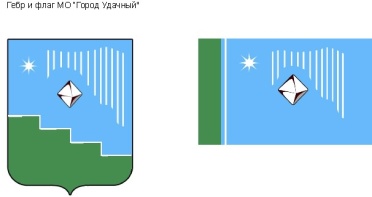 Российская Федерация (Россия)Республика Саха (Якутия)Муниципальное образование «Город Удачный»Городской Совет депутатов III созывXXX СЕССИЯРЕШЕНИЕот «01» июля 2015 года № 30-8«О внесении изменений в Устав муниципального образования  «Город Удачный» Мирнинского района Республики Саха (Якутия)»г. Удачный2015 годВ целях приведения Устава МО «Город Удачный» в соответствие с Федеральными законами от 29 декабря 2014 года N 458-ФЗ "О внесении изменений в Федеральный закон "Об отходах производства и потребления", отдельные законодательные акты Российской Федерации и признании утратившими силу отдельных законодательных актов (положений законодательных актов) Российской Федерации", от 03 февраля 2015 года N 8-ФЗ "О внесении изменений в статьи 32 и 33 Федерального закона "Об основных гарантиях избирательных прав и права на участие в референдуме граждан Российской Федерации" и Федеральный закон "Об общих принципах организации местного самоуправления в Российской Федерации", от 30 марта 2015 года N 64-ФЗ "О внесении изменений в статью 26.3 Федерального закона "Об общих принципах организации законодательных (представительных) и исполнительных органов государственной власти субъектов Российской Федерации" и статьи 14.1 и 16.1 Федерального закона "Об общих принципах организации местного самоуправления в Российской Федерации", с учетом рекомендаций прокуратуры г. Удачный,  городской Совет депутатов МО «Город Удачный»РЕШИЛ:Внести в Устав муниципального образования «Город Удачный» Мирнинского района Республики Саха (Якутия) следующие изменения: пункт 20 части 1 статьи 5 изложить в следующей редакции:"20) участие в организации деятельности по сбору (в том числе раздельному сбору) и транспортированию твердых коммунальных отходов;";  часть 2 статьи 6.1 дополнить пунктом 12 следующего содержания:"12) осуществление мероприятий по отлову и содержанию безнадзорных животных, обитающих на территории поселения.";часть 4 статьи 18 дополнить словами "в соответствии с законом Республики Саха (Якутия)";в части 1 статьи 48 слова «а также иными субъектами правотворческой инициативы» заменить словами «инициативными группами граждан, а также прокуратурой города Удачный»;статью 69 дополнить частью 4 следующего содержания:"4. Депутаты городского Совета депутатов, распущенного на основании части 2.1 настоящей статьи, вправе в течение 10 дней со дня вступления в силу закона Республики Саха (Якутия) о роспуске городского Совета депутатов обратиться в суд с заявлением для установления факта отсутствия их вины за непроведение городским Советом депутатов правомочного заседания в течение трех месяцев подряд. Суд должен рассмотреть заявление и принять решение не позднее чем через 10 дней со дня его подачи.2. Настоящее решение подлежит официальному опубликованию (обнародованию) после государственной регистрации в течение семи дней со дня его поступления из Управления Министерства юстиции Российской Федерации по Республике Саха (Якутия) и вступает в силу после его официального опубликования (обнародования), за исключением:пункта 1 части 1 настоящего решения, вступающего в силу  после официального опубликования (обнародования) настоящего решения, но не ранее 01 января 2016 года. 3. Главе города в соответствии с Федеральным законом от 21 июля 2005 года №97-ФЗ «О государственной регистрации уставов муниципальных образований»:- обеспечить в 15-дневный срок направление настоящего решения в  Управление Министерства юстиции Российской Федерации по Республике Саха (Якутия) для государственной регистрации;- в течение 10 дней со дня официального опубликования (обнародования) настоящего решения направить сведения о дате и об источнике официального опубликования (обнародования) решения в Управление Министерства юстиции Российской Федерации по Республике Саха (Якутия).Глава города__________А.В. ПриходькоПредседатель городского Совета депутатов__________А.Б. Тархов 